2019届本科毕业生资源信息统计工作网络操作说明一、毕业生填报信息1.打开浏览器，地址栏中输入http://210.45.192.97/xf，进入系统登陆界面。2.学生登录用户名为毕业生的学号，初始密码为123456789，如更改过密码且已遗忘，请联系辅导员进行重置。3.进入系统后，点击导航栏中“基本信息”，进入毕业生个人信息填报界面。点击界面左下角的“编辑”按钮，如实进行信息填报。填写完成后，点击界面左下角的“更新”按钮，进行信息保存。4.点击导航栏中“就业信息”，进入毕业生资源统计填报界面。点击界面左下角的“编辑”按钮，如实进行信息填报。填写完成后，点击界面左下角的“更新”按钮，进行信息保存。填写具体要求如下：（1）填写栏目中有为含有下拉菜单选项，可根据实际情况进行选择；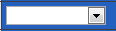 （2）身份证号、民族、政治面貌、籍贯、手机号码、邮箱等信息据实选填；（3）父母职业及电话，请如实填写，如“张三（农民）13988889999，李四（教师、某某学校）13788889999”；（4）家庭地址，请按照实际情况如实详细填写，便于确认生源地；（5）考研学校按自身目标进行填写，填写三个高校的全称，顿号相隔，如“安徽师范大学、北京大学、清华大学”；（6）就业意向地区按自身目标进行填写，填写三个，以“**省**市”为格式，顿号相隔，如“上海市、江苏南京、安徽芜湖”；（7）如已创业，请如实填写“创业公司名称”、“创业公司经营范围”、“创业公司注册资金”等具体信息；（8）毕业高中名称及地址，请填写自己高中毕业学校全称，非复读学校名称；高中学校地址须具体到县区。（9）参加高考时身份证居住地址，指毕业生高中毕业、大学录取前的户籍所在地，一般为高考时身份证上居住地址，务必填写详细准确；（10）残疾情况，如身体健康请填写“否”，如残疾，请注明残疾类型、级别及残疾证书编号；（11）是否就业困难及原因，如无困难填写“无”，如有困难，请注明困难原因（如经济困难、职业定位不明确、专业素质不高、社会资源缺乏、期望值高、心理调试不当、动力不足等）。二、辅导员审核信息1.打开浏览器，地址栏中输入http://210.45.192.97/xf，进入系统登陆界面。2.辅导员使用易班账号登录。3.进入系统后，年级选项选择“2015”，专业选项根据辅导员所带专业进行选择；如学生密码遗忘，可在此页面进行密码重置，重置后初始密码为123456789。4.点击导航栏中“基本信息”，进入辅导员审核信息界面，点击所列表格中“选择（查看详情）”按钮，逐一查看学生基本信息及就业信息，确认所有信息均符合规范并填报完备后，点击“编辑”按钮，选择学生学习状态及审核结果，并点击“更新”进行学习状态信息保存并将审核结果反馈给学生，对于审核不通过学生，请及时通知学生按要求完善信息填报并重新审核。5.如发现系统中专业人数与实际情况不一致或无法登录，请与崔玉凤联系（5910408）。